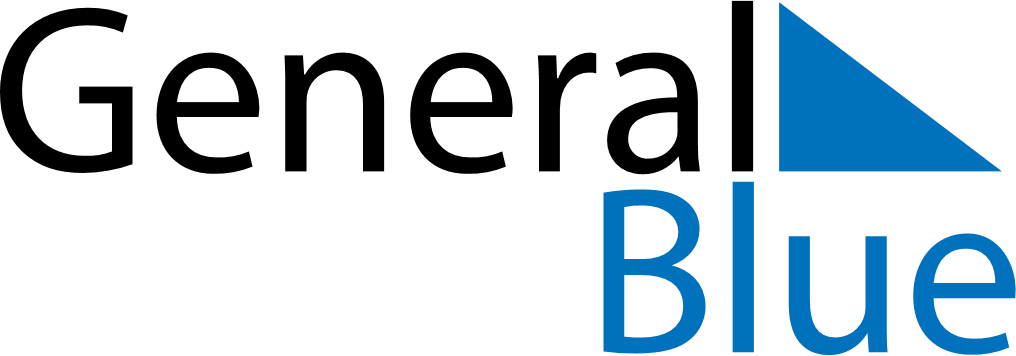 September 2024September 2024September 2024September 2024September 2024September 2024sa Pobla, Balearic Islands, Spainsa Pobla, Balearic Islands, Spainsa Pobla, Balearic Islands, Spainsa Pobla, Balearic Islands, Spainsa Pobla, Balearic Islands, Spainsa Pobla, Balearic Islands, SpainSunday Monday Tuesday Wednesday Thursday Friday Saturday 1 2 3 4 5 6 7 Sunrise: 7:16 AM Sunset: 8:19 PM Daylight: 13 hours and 3 minutes. Sunrise: 7:16 AM Sunset: 8:18 PM Daylight: 13 hours and 1 minute. Sunrise: 7:17 AM Sunset: 8:16 PM Daylight: 12 hours and 58 minutes. Sunrise: 7:18 AM Sunset: 8:15 PM Daylight: 12 hours and 56 minutes. Sunrise: 7:19 AM Sunset: 8:13 PM Daylight: 12 hours and 53 minutes. Sunrise: 7:20 AM Sunset: 8:11 PM Daylight: 12 hours and 51 minutes. Sunrise: 7:21 AM Sunset: 8:10 PM Daylight: 12 hours and 48 minutes. 8 9 10 11 12 13 14 Sunrise: 7:22 AM Sunset: 8:08 PM Daylight: 12 hours and 46 minutes. Sunrise: 7:23 AM Sunset: 8:07 PM Daylight: 12 hours and 43 minutes. Sunrise: 7:24 AM Sunset: 8:05 PM Daylight: 12 hours and 40 minutes. Sunrise: 7:25 AM Sunset: 8:03 PM Daylight: 12 hours and 38 minutes. Sunrise: 7:26 AM Sunset: 8:02 PM Daylight: 12 hours and 35 minutes. Sunrise: 7:27 AM Sunset: 8:00 PM Daylight: 12 hours and 33 minutes. Sunrise: 7:28 AM Sunset: 7:58 PM Daylight: 12 hours and 30 minutes. 15 16 17 18 19 20 21 Sunrise: 7:29 AM Sunset: 7:57 PM Daylight: 12 hours and 28 minutes. Sunrise: 7:30 AM Sunset: 7:55 PM Daylight: 12 hours and 25 minutes. Sunrise: 7:30 AM Sunset: 7:53 PM Daylight: 12 hours and 22 minutes. Sunrise: 7:31 AM Sunset: 7:52 PM Daylight: 12 hours and 20 minutes. Sunrise: 7:32 AM Sunset: 7:50 PM Daylight: 12 hours and 17 minutes. Sunrise: 7:33 AM Sunset: 7:48 PM Daylight: 12 hours and 15 minutes. Sunrise: 7:34 AM Sunset: 7:47 PM Daylight: 12 hours and 12 minutes. 22 23 24 25 26 27 28 Sunrise: 7:35 AM Sunset: 7:45 PM Daylight: 12 hours and 10 minutes. Sunrise: 7:36 AM Sunset: 7:44 PM Daylight: 12 hours and 7 minutes. Sunrise: 7:37 AM Sunset: 7:42 PM Daylight: 12 hours and 4 minutes. Sunrise: 7:38 AM Sunset: 7:40 PM Daylight: 12 hours and 2 minutes. Sunrise: 7:39 AM Sunset: 7:39 PM Daylight: 11 hours and 59 minutes. Sunrise: 7:40 AM Sunset: 7:37 PM Daylight: 11 hours and 57 minutes. Sunrise: 7:41 AM Sunset: 7:35 PM Daylight: 11 hours and 54 minutes. 29 30 Sunrise: 7:42 AM Sunset: 7:34 PM Daylight: 11 hours and 51 minutes. Sunrise: 7:43 AM Sunset: 7:32 PM Daylight: 11 hours and 49 minutes. 